Stephan Austermühle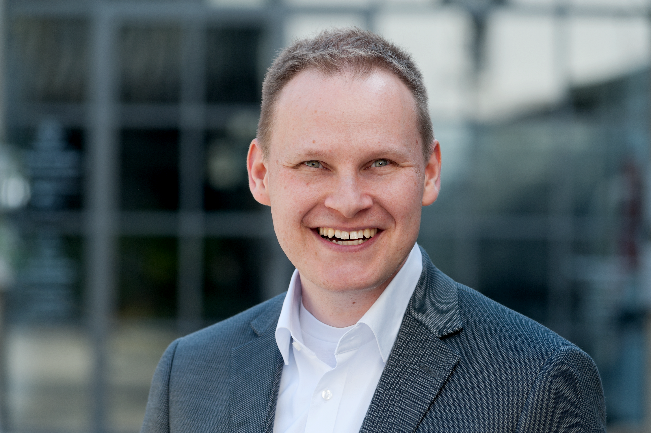 “IT Architect with strong hands-on skills”IT Infrastructure Architect
Unix/Storage Senior Consultant &
Senior System AdministratorCV/Profile (English)Last updated: Februar 11, 2019Table of ContentsStephan Austermühle	1Personal Information	2References	3Projects	8Skills	17Personal InformationPersonal DataFirst name and surname	Stephan AustermühleYear of Birth	1975Citizenship	GermanMother tongue	GermanForeign languages	EnglishContact DetailsPostal address	Rheinsberger Weg 4
57223 Kreuztal
GermanyEmail	au@hcsd.deTelephone	+49 2732 5541988Fax	+49 2732 5597897Website	https://www.hcsd.de/Current PositionStatus	FreelancerSubject focus	IT Architect/Solutions Architect,
Consultant for Unix and Storage Systems,
Senior System Administrator (according to SAGE),
System ProgrammerJobs	Consulting, conceptual design, support, administration, automation and system programming in a Unix/Linux environment, storage systems, high availability, business-critical infrastructures;
system programming in C and scripting languages;
Project management, organization, coordinationProfessional data processing experience since	1992Project work since	1997Availability and Terms of ContractAvailable from*	January 2020At	100 % capacityOn-site work possible at	100 %Work location	WorldwideTerms of contract	Dependent on project and location, please get in touch for further details* Subject to contract extensions of ongoing projects. Please inquire about my availability for short-term and short project work and support (up to a few days).ReferencesNote: Omissions (marked with […]) have been made for reasons of keeping references anonymous and do not change the contents of these references. All references have been translated from German.2015Reference given by Engagement Manager, international hosting and cloud provider (Frankfurt, January 2016, translation will be provided later):„Herr Austermühle war von Anfang Januar bis Oktober 2015 als Technischer Architekt für uns tätig. Sein Hauptaufgabengebiet umfasste das Design und die technische Umsetzung eines anspruchsvollen Virtualisierungsprojektes für einen namhaften Automobilhersteller mit folgenden Rahmenparametern:Design und Umsetzung der physischen und virtuellen Umgebung in einem internationalen Team mit mehr als 80 Mitarbeitern unter Berücksichtigung der geforderten SicherheitsaspekteVertretung des Designs und der Umsetzung gegenüber dem Endkunden und allen ProjektmitarbeiternUnterstützung der Automatisierungsanforderungen hinsichtlich der finalen LösungHerr Austermühle fügte sich nahtlos in das Projektteam ein und wurde binnen kürzester Zeit der von allen Projektmitgliedern geschätzte technische Hauptansprechpartner, sein Engagement und seine sowohl technischen als auch kommunikativen Fähigkeiten sind herausragend.Insbesondere fiel seine Fähigkeit auf, sich in ein sehr komplexes, laufendes Projekt binnen kurzer Zeit einzuarbeiten.Im Projektverlauf hat Herr Austermühle zusätzlich an der Angebotsausarbeitung für einen weiteren Kunden mitgewirkt.Ich würde mich freuen, in Zukunft wieder mit Herrn Austermühle zusammenzuarbeiten.Feedback from a customer workshop (Wolfsburg, February 2015, translation will be provided later):„Besonders positiv ist die technische Lösungskompetenz von Stephan Austermühle […] aufgefallen.2014Reference given by Senior IT Architect, IBM Deutschland GmbH (Munich, December 2014):„The Consultant supported us as an IT architect in a challenging international datacenter consolidation program over the past seven months. He familiarized himself on his own, and very quickly, with the problems at hand and subsequently took over the technical responsibility for a sub-project. In this role, he prepared the concept documents, which were not only technically sound but also delivered within the set time frame. In addition, he supported us and all colleagues as a Subject Matter Expert for Unix/Linux, Cluster and SAN/Storage.Due to his flexibility and willingness to take over any work required, the Consultant substantially contributed to the progress of the project. This included his on-site support for a project team in Madrid where he helped with his know-how in implementing the concepts previously drawn up. In Madrid, he was a highly regarded expert, above all as far as difficult problems were concerned. Without his work the deadline could not have been met. The Consultant always kept deadlines and worked very well with the project team, colleagues and customer representatives, and his commitment and target-oriented approach were very highly regarded by them. The Consultant always delivered very high quality work at a very high level of professional expertise.Reference given by a corporate team leader with 1,600 staff (Munich, April 2014):„The Consultant started working with us during a project for the introduction of our new SAN and storage infrastructure. In this project he took over the responsibility for the conceptual design of the landscape and subsequent productive implementation. The way he worked was very methodical and extremely well-structured and highly professional, at all times. Due to his high level of professional competence and commitment the Consultant earned the appreciation and high esteem by internal colleagues and specialist departments, within a short time.Following successful implementation of the project the Consultant took over the system management of the landscape and improved the solution by achieving a high degree of automation of administrative tasks as well as technical implementation of current requirements to fundamental chargeback.Since the Consultant was able to familiarize himself with new customer-specific issues at very short notice we were able to also use his services in all Unix-based project– over and above the areas of work originally planned for. The Consultant’s work results always stood out due to their high quality and a diligent, methodical approach.2010Letter of reference by a Senior Architect (responsible for the structure of a data center), a Frankfurt-based consulting house with international presence (October 2010):„Within a short period of time our customer praised the consultant’s high level of subject competence and his great commitment thus making this sub project a success which set out from a difficult starting point. The customer feedback makes clear that the know-how transfer measures which he carried out were very well received. As part of his system support activities he carried out continuous improvements to the system architecture on his own, with the result that no system failures occurred during his period of work on the project, and availability of the entire system was sustainably improved. In his subject area, he was more than level with the hardware manufacturer’s experts, which resulted in the discovery and troubleshooting of weak points. The concepts for which he was responsible were of very high quality.2009Reference by a Service Manager, Fujitsu Technoloy Solutions GmbH (April 2009):„Stephan Austermühle worked for us as an administrator in a SAN, EMC environment of a Managed Storage Project for the past two years. In his job, he was instrumental in designing the concept and developing our complex tool landscape for automation of administration as well as accounting. He always structured his work well with realistic setting of deadlines and a solution-oriented approach.The consultant showed an above-average level of commitment, a high degree of flexibility and motivation during and outside normal working hours.Due to his quick grasp of new topics he familiarized himself rapidly with new areas. His high level of qualification in the subject, his highly competent and responsible way of working helped him implement his tasks on the high level of quality and care required in this complex, business-critical environment.2007Reference by a sub project lead of an insurance provider with 1,000 staff (Cologne, November 2007):„The consultant supported the team of system administrators in implementing complex tasks in a Unix and SAN environment. We were impressed by his comprehensive knowledge of the subject and his target-oriented manner of working. He contributed significantly to the stability of the supported systems with his high level of commitment including evenings and nighttimes as well as during weekends.Reference by the team lead of a globally active hosting service provider in an SAP environment with 800 staff (Walldorf, November 2007):„The consultant has always done exemplary work. He set doable deadlines, which were always met. We were favorably impressed by his analytical and structured approach. His comprehensive subject knowledge, encompassing a broad range of matters, was invaluable for our company. Even complex projects were brought to successful completion. The consultant showed extraordinary commitment and did not shy away from work during weekends and at nighttime.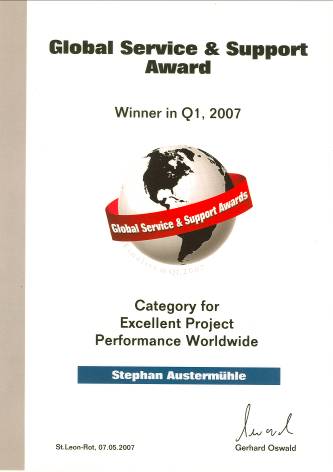 2005Reference by the head of a data center of a media company with 4,600 staff (Cologne, July 2005):„The consultant was working for us on a variety of individual projects, over the past three years. He completed tasks at the highest technical and conceptional level. We were very impressed by his high qualifications in the subject, his skill level and his quick grasp. His approach to work was task and problem-oriented and the quality of his work was always excellent. The consultant showed above-average commitment, was highly-flexible and motivated. In working with various subject teams he proved to be an excellent team worker with outstanding interpersonal skills. His relationship with us as customers, colleagues and our suppliers and clients was always impeccable.2002Extract from a letter of reference by a head of department of a globally operating trading company (Düsseldorf, February 2002):„The consultant has successfully carried out several projects […] to completion for us. In his work, he displayed great subject and interpersonal skills. He closely and reliably cooperated with our staff, customers and suppliers. Even when dealing with unusual jobs […] we were always able to rely on the consultant’s flexibility, goal-orientation and commitment. His outstanding and broad-range expert knowledge, as well as his analytical approach, enabled him to complete jobs quickly and in a goal-oriented way. […]2001Extract from a letter of reference by the head of organization/IT of a trading company (Cologne, April 2001):„[…] Your commitment was instrumental for the exemplary process and excellent achievements in migrating the data center […] and you have therefore saved our […] company from all and any conceivable negative consequences. […]2000Extract from a letter of reference by the project manager of an insurance company (Wiesbaden, March 2000):„The consultant has completed the jobs he was tasked with with great subject expertise […]. He has made a major contribution to the security of our systems with his broad range of subject expertise in the area of security issues.ProjectsContinuous consulting and support of various customersRoles/Positions: Unix/Storage Specialist, IT ConsultantPermanent (short time and short notice projects)Ongoing consulting and support of various customers from various industries for SAN/Storage (Brocade, EMC, NetApp) and Unix (primarily HP-UX, Linux, Solaris)Defect analysisPerformance analysis and optimizationsTechnical supportProject:	Will be named laterCustomer:	Will be named laterIndustry:	MobilityRoles/Positions:	IT Infrastructure ArchitectTime:	Since February 2019Details will be given later.Project:	Design and implementation of a global SaaS platform in a hybrid cloud
environmentCustomer:	Volkswagen AGIndustry:	AutomotiveRoles/Positions:	IT Infrastructure ArchitectTime:	July 2018 – December 2018Design and prototyping of a multi-tenancy Container-as-a-Service (Caas) platform in a global hybrid multi-cloud environmentDesign and implementation of an internal PKI infrastructure based on Hashicorp VaultDelivery of Docker container images to edge systemsFully automated deployment of IT infrastructure with a CI/CD pipeline following an Infrastructure-as-Code approachConsulting and support of software developers and integrators for the migration of software to Docker containersKey technologies and products:Container technology: Kubernetes, Rancher, Docker, PrometheusDistributed (horizontally scalable) loadbalancers and firewallsCD/ICD: Ansible, Terraform, GitLabHashicorp VaultPublic Cloud: Amazon Web Services (AWS), Open Telekom CloudProject:	Implementation of new eCommerce platformCustomer:	Home Shopping Europe GmbH, Ismaning (Germany)Industry:	Retail/BroadcastingRoles/Positions:	IT Infrastructure Architect, Linux specialist, System administratorTime:	Since November 2015Implementation and continuous development of an IT infrastructure for a new, internally developed and international eCommerce platformSupport, troubleshooting, analysis, and optimizations of eCommerce IT operationsConsulting and support for agile development teams (Scrum) regarding IT infrastructure and operationsModernization of eCommerce base IT infrastructure (automation with Ansible and Perl, containerization, virtualization, storage, backup, Active Directory)Evaluation and implementation of the container technologyContainerization for internally developed (traditional and microservices) and 3rd party applications (e.g., Jenkins, Confluence, JIRA)Container operations with Docker and KubernetesIntegration of Linux systems and applications into Active Directory and implementation of Single Sign-OnKey technologies and products:Container, Docker, Kubernetes, PrometheusAnsible, Ansible Tower, Jenkins CILinux (Red Hat Enterprise Linux 7, CentOS 7)Oracle Weblogic, Apache TomcatVMware, XenMicrosoft Active Directory, LDAP, KerberosNginxCitrix NetScalerProject:	Setup of a Hybrid Cloud based zero-downtime backend infrastructure for
Connected Car ServicesCustomer:	Hosting and Cloud Provider for car manufacturer, Munich/Ingolstadt (Germany)Industry:	AutomotiveRoles/Positions:	Solutions Architect, IT ArchitectTime:	January 2015 – October 2015Lead IT Architect for design and implementation of a cloud-based technical infrastructure for a connected car applicationCoordination between customer requirements and subject matter expert teams in EuropeTechnical design and implementation of Identity Management (based on LDAP, connects Linux, Load Balancers, Firewalls, and application components)Design and implementation of highly available, scalable, secure, and well performing core services (DNS, LDAP, NFS)Design and implementation of a central logging serviceDesign and implementation of a standard and CentOS based templateSupport for design and implementation of an automatically scaling application (automation and orchestration)Involvement in pre-sales activities (design of highly available and cloud-based outsourcing solution)Important products and technologies:NTT Enterprise Cloud (VMware vCloud Director)Linux (CentOS)OpenLDAP, BINDOracleDockerProject:	Virtualization of legacy HP-UX 10.20 systemCustomer:	Industrial enterprise, Nordenham (Germany)Industry:	ManufacturingRoles/Positions:	Unix Specialist, IT ConsultantTime:	May 2014 – October 2015Virtualization of a physical HP-UX 10.20 legacy system (PA-RISC) on recent hardware (IA64)Consulting and support for deployment and Proof of ConceptDesign and implementation of data backup concept (Disk-to-Disk)Essential products and technologies: HP Integrity, HP-UX 11.31, HP SRP, HP9000 Containers, HP ARIESProject:	Pan-European Data Centre consolidationCustomer:	IT Company for Telco, Munich (Germany) and Madrid (Spain)Industry:	TelecomRoles/Positions:	IT Architect, Unix/Storage/Automation SpecialistTime:	April 2014 – November 2014Design and implementation of system migrations within the scope of a multinational data center consolidation projectCreation of architectural documentsTechnical planning of transfer of operationsDefect analysis and technical support (HP-UX, HP Serviceguard, ARIES/HP9000 Containers, Solaris, Linux, Storage)Design and implementation of an automation solutionProject:	Technology refresh and implementation of recent best practicesCustomer:	Financial Services Provider, Munich (Germany)Industry:	Finance, HealthcareRoles/Positions:	Unix/Storage Specialist, Storage/Unix AdministratorTime:	November 2010 – March 2014Storage technology refreshReplacement of Symmetrix DMX by Symmetrix VMAXInstallation of a new Brocade-based SANIntroduction of EMC Clariion CX4 storage systemOnline migration of approx. 80 server systems (Solaris, Linux, Windows, VMware)Implementation of the latest Best PracticesProject managementPerformance analysis and optimizationsStorage operational conceptStorage chargebackSolaris and Linux System Administration (RedHat Enterprise Linux, Oracle Enterprise Linux, Oracle Solaris 10, Solaris 11)Project:	Implementation of SAP, setup of data center operations (team)Customer:	Systems House for a Government Agency, Düsseldorf (Germany)Industry:	Public AdministrationRoles/Positions:	IT Architect, Unix/Storage SpecialistTime:	October 2009 – September 2010New structuring of a data center (server, storage, infrastructure) in an SAP environmentBuilding an operations team, with transfer of know-how as a central taskDrawing up and contributing to concepts and documentation (cluster/ high availability, data backup, patch strategy, operating manual, …)Active system administration of Unix (HP-UX 11.31), Cluster (HP Serviceguard), Windows Server, SAN (Fibre Channel, Brocade), storage systems (HP EVA 4400 and 6400), LAN (Ethernet switches, HP Procurve), Load Balancer (Cisco ACE 4710)Project:	Performance and systems analysisCustomer:	Insurance Company, Heidelberg (Germany)Industry:	InsuranceRoles/Positions:	Unix/Storage SpecialistTime:	June 2009 – September 2009Comprehensive performance analysis and optimizing (server, SAN, storage)Infrastructure design and planning (server, SAN, storage, backup) for feedback of core applications (in-sourcing)Environment: HP-UX 11.23, HP Superdome, HDS storage, IBM DB2-databasesProject:	Technology refresh and virtualization of storage infrastructureCustomer:	Systems house for a media company, Essen, GermanyIndustry:	MediaRoles/Positions:	Unix/Storage SpecialistTime:	April 2009 – August 2009Storage system virtualization (FalconStor IPStor) in a high-availability Unix environment (Sun Solaris, Sun N1AA Deployment Engine, Veritas Volume Manager)Migration of storage system (HDS to EMC Clariion)Project:	Storage/SAN administration and automationCustomer:	IT company, Mannheim for a software company, Walldorf (Germany)Industry:	SoftwareRoles/Positions:	Unix/Storage System AdministratorTime:	Oktober 2006 – March 2009Fluent transition from the previous projectAdministration of storage systems in a large storage-on-demand environment (EMC² Clariion, EMC² Symmetrix DMX, NetApp-Filer)SAN administration (various Brocade swit-ch and director models)Unix administration (HP-UX, Solaris and others)Performance analysis and tuningTechnical support for customer escalation issues (e.g. due to performance problems)Programming and further development of high-performance tools and management tools (Perl, MySQL 5, Unix) for administration (such as provisioning, billing, reporting) of one of the largest SANs worldwide and a storage-on-demand landscape in an SAP environmentMigration of a MySQL database to Micro-soft SQL Server 2005 in the context of proprietary storage life cycle and administration toolsProject:	Linux, Unix, Storage, and SAN administration and automationCustomer:	Hosting Service Provider of a software company, Walldorf (Germany)Industry:	SoftwareRoles/Positions:	Unix/Storage System AdministratorTime:	August 2005 – January 2007System administration of HP-UX, Linux and other Unix systems in an SAP R/3 environment on various hardware platforms (several thousand servers)Administration of storage systems (EMC² Clariion, EMC² Symmetrix DMX), with EMC² Control Center and other toolsSAN administration (various Brocade swit-ches and directors)Sub project management (project: migration of a high-availability application complex to HP-UX 11.23, 6 TByte/System, IBM DB2, Legato Autostart, EMC² Symmetrix DMX-3, implementation of an HA solution, implementation of a disk-based cloning solution)Server consolidation and virtualizationPerformance analysis and tuningDevelopment and programming of automated storage provisioning tools for a storage-on-demand environment (Shell-Script, Perl)Trouble shooting and supportProject:	Unix and storage administrationCustomer:	Radio and TV Broadcasting Station, Cologne (Germany)Industry:	MediaRoles/Positions:	Unix/Storage System AdministratorTime:	Juli 2002 – August 2005Consulting, planning, support in the environment of a high-availability data center, which operates more than 50 SAP R/3 instances and other applicationsConsulting, planning, support with reorganization, expansion and operations of a high-availability data centerSystem administration of (HP-UX, Linux) and Cluster administration (HP Serviceguard with Metrocluster), trouble shooting, system programmingSystem environment: HP-UX 11.00, 11.11 (11i V1.0), 11.23 and 11.22 (11i V1.5) on HP-Unix servers with PA-RISC and Itanium processor architecture (D-/K-/L-/T-/V- class, rp2470, rp3440, rp4440, rp5470, rp7410, rx4640)Script programming (ksh, sh, bash), programming of tools in CImplementation and administration of a load-balancer clusters (Nortel Alteon application switches 2424)Administration of LAN components (HP ProCurve switches), planning of network infrastructureSAN administration (HP/Brocade Silkworm 2900, EMC/Brocade Silkworm 12000, EMC² VolumeLogix, HP CommandView SDM)Storage administration: EMC² Symmetrix and Symmetrix DMX 1000, EMC² Control Center (ECC), HP StorageWorks VA7410Administration and support with data backup (HP OpenView Omniback 3.5, 4.1 und 5.1, HP/Compaq ESL9595 LTO tape libraries)Performance analyses and optimizingSecurity analyses and optimizingDesign and implementation of a high-availability directory service (LDAP) based on Netscape/iPlanet Directory Server 6.xProject:	Deployment of High Availability ClusterCustomer:	Medical Technology Company, Hamburg (Germany)Industry:	HealthcareRoles/Positions:	Unix/Storage SpecialistTime:	April 2004Setting up an HP ServiceGuard high-availability cluster on HP Proliant servers with SuSE Linux Enterprise Server 8 and HP/ Compaq StorageWorks MSA500 storage systemProject:	Deployment of data backupsolution Customer:	Research Organization, Freiburg (Germany)Industry:	ResearchRoles/Positions:	Unix/Storage SpecialistTime:	December 2002Setting up an HP rp2470 (A class) with HP-UX 11iSetting up an HP OpenView Storage Data Protector (Omniback) 5 Cell Server, integration of an HP SureStore 10/180 LTO-Library and backup of EMC2 Celerra systemsPreparation for NDMP backupProject:	System inventoryCustomer:	Telecommunication Company, Hannover (Germany)Industry:	TelecomRoles/Positions:	Unix/Storage SpecialistTime:	May 2002Server audit as preparation for a SAN implementation. Environment: HP-UX, Solaris, Tru64 UnixProject:	Unix system administrationCustomer:	Aerospace Company, Bremen (Germany)Industry:	AviationRoles/Positions:	Unix System AdministratorTime:	April 2002 – May 2002Design of an LDAP implementation concept for an environment of 200 HP-UX workstations and 15 HP-UX serversNetscape Directory Server 4.16 on HP-UX 11.00HP LDAP-UX Integration, HP YP LDAP-GatewayOpenLDAP on HP-UX 11.00Project:	Migration to HP-UX, data center moveCustomer:	IT service provider of a trading company, Cologne and Düsseldorf (Germany)Industry:	TelecomRoles/Positions:	Unix/Storage System AdministratorTime:	May 2000 – February 2002Consulting and support with migration from SNI to HPSizingSystem administration of and system programming in high-availability HP environmentSystem environment: HP-UX 11.0 on various HP L3000 (L-Class)/rp5470, HP N4000 (N-Class)/rp7400, HP V2500 (V-Class), EMC2 SymmetrixConnecting an IBM 3494 tape library with IBM Magstar 3590E tape drives to HP-UX server, integration of HP Omniback, conceptual design of interface, programming and certificationCluster administration (HP MC/ServiceGuard with Metrocluster)Printer spooler administration (HPDPS, lp)Data backup (HP Omniback)2nd level support for users and application developersTroubleshooting, problem analysisPerformance analysis and optimizingStorage management for EMC2 SymmetrixScript programming (ksh, sh, bash) and programming of tools in CRealization and introduction of a  “Task Management System”Documentation, drawing up of several manualsTraining coursesMoving of a high-availability data centerSAN planningsProject:	Unix system administrationCustomer:	Insurance Company, Wiesbaden (Germany)Industry:	InsuranceRoles/Positions:	Unix System AdministratorTime:	December 1999 – February 2000Operations in an IBM SP/SP2 environment (70 nodes)System administration of AIX 4.2.1, 4.3.2, 4.3.32nd level supportScript programming (ksh)Setting up and implementing a security concept (SSH introduction)External security auditingSoftware packet assembly and distributionProject:	Design and implementation of a Disaster Recovery solutionCustomer:	Bank, Frankfurt (Germany)Industry:	BankRoles/Positions:	Unix/Storage SpecialistTime:	May 1999 – November 1999Planning and coordination of acceptance tests in the context of the implementation of a disaster recovery solutionParametrizationCoordination of a User’s ManualAdministration of Change RequestsDesign of an EMC² SRDF implementation conceptSystem administration of SUN Solaris 2.6Project:	Implementation of a Web applicationCustomer:	Software Company for banking software, Leipzig (Germany)Industry:	SoftwareRoles/Positions:	Unix System AdministratorTime:	April 1999Programming of Shell scripts (bash)Programming of PHP scripts on Solaris and LinuxProject:	Training and coaching for HP-UXCustomer:	Life Insurance Company, Wiesbaden (Germany)Industry:	InsuranceRoles/Positions:	Unix SpecialistTime:	October 1998 – December 1998Unix (HP-UX-) training courses, training and coaching of data center staffProject:	Migration from HP-UX 9 to HP-UX 10.20Customer:	Energy Provider, Kassel (Germany)Industry:	Electric utilityRoles/Positions:	Unix Specialist and System AdministratorTime:	October 1997 – June 1998Planning and implementation of a migration of 60 workstations from HP-UX 9 to HP-UX 10.20 (distributed to a larger area in terms of geography)Conversion of stand-alone workstations to client/server environmentsAdministration of HP workstations on HP-UX 9.x/10.20Administration of RS/6000 servers and an SP2 on AIXInstallation and support for a X-terminals, network computers (NC), network printers and of backup servers (IBM ADSM)Programming of Shell scripts (bash)Programming of PHP scripts on Solaris and LinuxProject:	Setup of Internet Service ProviderCustomer:	Internet Service Provider, Eitorf (Germany)Industry:	TelecomRoles/Positions:	Unix System Administrator, IT ArchitectTime:	April 1997 – September 1997Setting up, administration, maintenance, and expansion of existing infrastructure (primarily Linux-based), including converting individual components to Cisco routers, setting up a Satlink newsfeedSetting up, expansion and maintenance of customer-specific network, Unix and Windows NT installationsProgramming of a billing solutions in C and script languages on Linux, data storage with ADABAS DProgramming of Intranet solutions with PHP on Apache/LinuxUser support with Unix and Windows NTProject:	Implementation of a Linux serverCustomer:	Marketing Company, Köln (Germany)Industry:	MediaRoles/Positions:	Linux/Unix SpecialistTime:	April 1997Setting up a Linux-based Internet/Intranet server, integration of 80 Windows 95 and Apple Macintosh computers into the TCP/IP networkProject:	Implementation of a Linux serverCustomer:	Marketing Company, Wiesbaden (Germany)Industry:	MediaRoles/Positions:	Linux/Unix SpecialistTime:	March 1997Setting up a Linux-based Internet/Intranet serverIntroduction of TCP/IPIntegration of Windows PCsProject:	System administrationCustomer:	Marketing Chair, Siegen University (Germany)Industry:	ResearchRoles/Positions:	System AdministratorTime:	July 1996 – March 1999Administration of a Linux file, print and mail serverMaintenance of a Windows 95 network (hardware and software) including administration of multimedia hardware (FAST Video Machine, MPEG Encoder, Authoring)User support (Windows 95, MS Office, Corel Draw!, Photoshop, Eudora, Pegasus Mail, Netscape Navigator, and Communicator)Project:	Setup of Internet Service ProviderCustomer:	Internet Club, Waldbröl (Germany)Industry:	TelecomRoles/Positions:	System AdministratorTime:	February 1996 – January 1997Setting up a network infrastructure for an Internet service providerSetting up standard Internet and Intranet servicesSetting up network protection against unauthorized access (Firewall)Maintenance, administration of infrastructureSupport for business customersProject:	Setup of Internet Service ProviderCustomer:	PC Retailer/Internet Service Provider, Eitorf (Germany)Industry:	TelecomRoles/Positions:	Linux/Unix SpecialistTime:	December 1995 – December 1996Setting up a network infrastructure for an Internet service providerSetting up standard Internet and Intranet servicesSetting up network protection against unauthorized access (Firewall)Maintenance, administration of infrastructureSupport for business customersProject:	Setup of Internet Service ProviderCustomer:	Internet Service Provider, Cologne (Germany)Industry:	TelecomRoles/Positions:	Linux SpecialistTime:	February 1995 – May 1995Planning and setting up of an Internet service providerInstallation and configuration of net work infrastructureSetting up standard Internet and Intranet services (DNS, SMTP, POP3, NNTP (News), HTTP, Proxy-Cache, etc.)Project:	Software programmingCustomer:	Industrial Manufacturer, Waldbröl (Germany)Industry:	IndustryRoles/Positions:	ProgrammerTime:	June 1994 – December 1994Development of software tailored to the customer’s needs for evaluating electronic drivers’ logsDevelopment of several smaller customer-specific applications (MS DOS-based)Previously…Programming of customer-specific solutionsMaintenance of computers and networks of small companies (1-5 PCs)SkillsWhere appropriate, subject expertise is marked as follows:Education and Continuous Professional EducationUniversity studies in technical ITContinuous further professional training on-the-jobTraining courses:EMC² Solutions Enabler (EMC, 2001)EMC² Symmetrix DMX and EMC² Control Center (EMC, 2005)EMC² Performance Workshop (EMC, 2006)Migration to HP OpenView Data Protector 5.1 (HP, 2003)HP-UX Performance (HP, 2004/2005)NetApp Basics and Administration (Ultra Consulting, 2004)IndustriesAutomotiveBanking (Own Trading)Energy providersTradeHosting (ASP/SaaS)Internet Service Provider (ISP)/NetworkAviationMediaHealthcare, medical technologyPublic sectorSoftware developmentInsurancesVirtualizationOracle Solaris Zones	VMware	HP Containers (SRP)/HP9000 Containers/
ARIES	HP Integrity Virtual Machines (IVM)	HP vPar	Xen	Operating SystemsHP-UX	Linux	Solaris	Windows Server	Digital Unix	Flex/MultiFLEX	OSF/1	Ultrix	DesktopWindows 10, 8, 7, Vista, XP	MS-DOS	Windows NT4	Windows 2000	DatabasesMariaDB/MySQL/InnoDB	SQL Server 2005/2008/2012	Oracle	ADABAS-D	Data CommunicationInterfacesEthernet	RS232	Fibre Channel (FC)	ISDN	FDDI	Centronics	ProtocolsTCP/IP	DNS	LDAP	SSH	SMTP	POP3	NNTP	HTTP	IMAP4	PPP	RADIUS	SNMP	NTP	SSL	NetBEUI/NetBIOS	UUCP	X.25	X.400	X.75	ApplicationsProxies	Web-Server	Router	Switches	Packet Filter	Firewall	Access Server	ProductsApache Webserver	ISC BIND	Netscape/iPlanet
Directory Server	OpenLDAPOpenSSH	Samba	Sendmail	Squid	LCOS (LANCOM)	Cisco Router (IOS)	HardwareHPHP 9000 series (workstations and servers including the A, D, K, L, N, T families, V class, rp24xx, rp54xx, rp74xx)Integrity series (rx2xxx, rx4xxx, rx7xxx, rx8xxx), SuperdomeFujitsu Siemens ComputersVarious different SPARC serversSunVarious different SPARC serversIBMvariousMass Storage SystemsEMC² Clariion/VNX	EMC² Symmetrix	EMC² Symmetrix DMX, VMAX	EMC Celerra	EMC Centera	HP StorageWorks VA7410	HP StorageWorks EVA	NetApp Data ONTAP	SANBrocade Silkworm Switches	Brocade Silkworm Directors	Brocade Fabric OS	BackupDAT/DDS	DLT	LTO	HP SureStore Autoloader and  HP SureStore Tape Libraries (1/8, 1/9, 2/20, 10/180, 10/588)	HP/Compaq ESL9595	IBM Magstar 3590e	IBM 3494	MiscellaneousASCII- und X-TerminalsModemLAN- und WAN-TechnikPC-TechnikProgramming and Scripting LanguagesShell (bash, ksh, sh, awk)	Perl	C, ANSI-C	C++	PHP	SQL	Java	Pascal	Modula-2	Basic	ESQL/C	Assembler (6502, 6802, 6809)	Comal	Scheme	ProductsHPAutoPort Aggregation (APA)	ServiceGuard and Metrocluster	Omniback/Storage Data Protector	PerfView	LVM	Oracle (Sun)Solstice DiskSuite/
Solaris Volume Manager	ZFS	EMC²EMC²  (ECC)	Navisphere/Unisphere	Powerpath	Symmetrix Access Control Lists (ACL)	Symmetrix Access Logix	Solutions Enabler (SymCLI)	Symmetrix Disk Relocator (SDR)	Symmetrix Remote Data Facility (SRDF)	Volume Logix	IBMADSM	Symantec/VeritasVeritas Filesystem (VxFS)	Veritas Volume Manager (VxVM)	NTT CommunicationsNTT Enterprise Cloud	Excellent knowledge, many years of hands-on experienceBasic knowledge and user knowledgeGood knowledgeHistorical